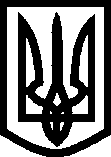 УКРАЇНА ВИКОНАВЧИЙ КОМІТЕТМЕЛІТОПОЛЬСЬКОЇ  МІСЬКОЇ  РАДИЗапорізької областіР О З П О Р Я Д Ж Е Н Н Яміського голови05.02.2018							                                    № 65-рПро внесення змін до розпорядження міського голови від 24.05.2017                        № 242-р «Про внесення змін до розпорядження міського голови від 28.11.2014 № 736-р «Про затвердження міського плану заходів щодо реалізації Стратегії захисту та інтеграції в українське суспільство ромської національної меншини на період до 2020 року»На виконання законів України «Про місцеве самоврядування в Україні», «Про національні меншини в Україні», розпорядження Кабінету Міністрів України від 11.09.2013 № 701-р «Про затвердження плану заходів щодо реалізації Стратегії захисту та інтеграції в українське суспільство ромської національної меншини на період до 2020 року», розпорядження голови Запорізької обласної державної адміністрації від 04.02.2014 № 26 «Про затвердження обласного плану заходів щодо реалізації Стратегії захисту та інтеграції в українське суспільство ромської національної меншини на період до 2020 року», з метою вдосконалення роботи щодо співпраці з національно-культурними товариствами для згуртування національних меншин навколо ідеї української державності, сприяння розвитку їх етнічної та культурної самобутності, збереження стабільності суспільно-політичної ситуації в регіоні, безконфліктного толерантного співіснування націй та народностей, що проживають у м. Мелітополі:	1. Внести зміни до розпорядження міського голови від 24.05.2017              № 242-р «Про внесення змін до розпорядження міського голови від 28.11.2014 № 736-р «Про затвердження міського плану заходів щодо реалізації Стратегії захисту та інтеграції в українське суспільство ромської національної меншини на період до 2020 року», а саме:		- пункт 2 розпорядження викласти в такій редакції:		«2. Зобов’язати керівників структурних підрозділів виконавчого комітету Мелітопольської міської ради Запорізької області, Управління Державної міграційної служби України у Запорізькій області та Головного управління Держсанепідслужби у Запорізькій області забезпечити   своєчасне 2виконання плану заходів та подання щороку до 10 грудня відділу культури Мелітопольської міської ради Запорізької області інформацію про стан виконання плану заходів для її узагальнення»;         	- пункт 3 розпорядження викласти в такій редакції: «3. Зобов’язати відділ культури Мелітопольської міської ради Запорізької області забезпечити підготовку узагальненої інформації про хід виконання цього розпорядження міському голові щороку до 22 грудня». 2. Контроль за виконанням цього розпорядження покласти на заступника міського голови з питань діяльності виконавчих органів ради Бойко С.О.Мелітопольський міський голова 						С.А. Мінько